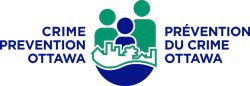 Mardi le 24 janvier 2023Réunion spéciale du conseil d’administration pour approuver le budget 2023Ordre du jourRéunion virtuelle, de 19 h à 20 hIntroduction et mot de bienvenueAbsencesAdoption de l’ordre du jourBudget PCO pour 2023Recommandation 	 Que le conseil d’administration de PCO approuve le budget ci-joint.Réunions proposées Lundi 6 février 2023 à 17 hLevée de la séance